CURRICULUM VITAE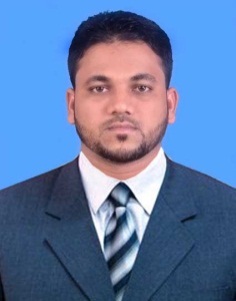 HAMEED E-Mail:  hameed.368807@2freemail.com SUMMARYTo take up a challenging role within a strategic management with focus, to delighting the organization with my professional skills in the field of Draughtsman. I have desire to work in competitive environment to achieving organizational and personal goals.CAREER OBJECTIVESTo develop my career as Draughtsman field Professional that leads to further growth in my professional skills and personal satisfaction by utilizing my skills and ability to work for the growth of an organization.EMPLOYMENT HISTORY AND EXPERIENCEI have more than 5 years of experience as a Draughtsman in the construction industry. Whilst having Two years of Post and Pre contract experience in the Qatar and the rest of the period in Sri Lanka.01.    Designation  		         : Draughtsman         Period      		         : 03-December-2015 to 14-January-2017         Company   		         : F-tech Engineering Service         Type of Project        	         : Housing Project 02.  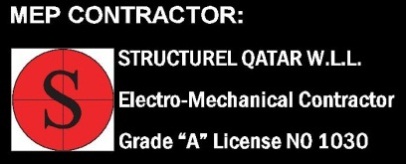               Designation  		         : Electrical DraughtsmanPeriod      		         : 09-July-2014 to 25-Augest-2015Company   		         : STRUCTUREL QATAR. WLLType of Project        	         : Educational BuildingProject Name       	         : Arab Center for Research and Policy StudiesClient                                   : Private Engineering Office (Doha, Qatar)Consultant Supervision     : Arab Consulting Engineer (MoharramBakhoum)Consultant                          : Mott MacDonaldMain Contractor                : Combined Group Co. Project Cost                        : QR. 800,000,000.00Duties & Responsibilities:Preparation of Electrical Services Shop Drawings For Lighting, Small Power, Power Distribution, and Building Management System Services.Preparation of Shop Drawings for Containment, Single line diagram, LV System Preparation Of The DB Schedules Cable Tray Sizing As Per BS Standards Preparation of Enlarged Details & Section Details for Electrical Room and Telephone Room As Per Site.Preparation of Section Details and Mounting Details for the Services. Preparation of As-Built Cad Drawings from Red Markup as Per Site Condition for All Electrical Services.Capable Of Completing AutoCAD Drawings In Short Period.03. Designation  		   : Electrical DraughtsmanPeriod      		 	   : 15-April-2014 to 06-July-2014Company   		   : STRUCTUREL QATAR. WLLType of Project    	   : Road DevelopmentProject Name       	   : National Security ServiceClient                                  : Lukhwiya (Doha, Qatar)Consultant                          : QDC CompanyMain Contractor                : Bojamhoor Duties & Responsibilities:Preparation of Electrical Services Shop Drawings for Lighting, Small Power, Power Distribution, and Building Management System Services.Preparation of Shop Drawings for Containment, Single line diagram, LV System and Security System.Preparation of The DB Schedules Preparation of Enlarged Details & Section Details for Electrical Room and Telephone Room as Per Site.Preparation of Section Details and Mounting Details for the Services.Preparation of As-Built Cad Drawings from Red Markup as Per Site Condition for All Electrical Services.04. Designation  		   : DraughtsmanPeriod      			   : February-2012 to December-2012Company   		   : SLB construction Service (Sri Lanka)05. Designation  		   : Electronic SectionPeriod      			   : 12-09-2011 to 31-01-2012Company   		   : TOS Lanka co (PVT) Ltd (Sri Lanka)EDUCATIONAL AND PROFESSIONAL QUALIFICATION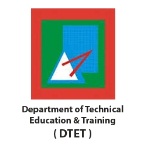 National Certificate In Technology (Electrical & Electronic Engineering)            NVQ-5 (Diploma Level)    Technical college Certificate in Auto Cad.                                                                                                                             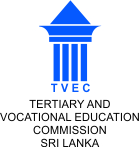                  Zonal Education office Sammanthurai (TVEC)                                                MEP Drafting.                                                                                                                                             OSEAS College (TVEC)                                                  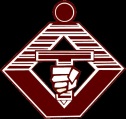 National Certificate in Plumber-(NVQ-3)                Vocational Training AuthorityNational  Certificate in Computer Application  Assistant -(NVQ-3)                	   Vocational Training AuthorityHave  valid Sri lanka  Lite Vehicle Driving  License and International Driving PermitLANGUAGEEnglish – NativeSinhala – NativeMalayalam-BasicTamil – NativePROFESSIONAL SKILLS Ability to work under pressureActive participation in Team WorkRisk Management & Quick Adoption to any kind of situationAbility to quickly understand complex problems and take effective solutionsHave an Good knowledge of Office ManagementEfficiency and on time productionHave an Good Knowledge in MS-Office and Auto CADCOMPUTER SKILLSMS Word			MS Excel 				Internet & E-Mail		World Wide Web	Auto CAD			MS Power PointPERSONAL INFORMATIONNationality		: Sri Lankan			Religion		: Islam			Date of Birth		: FEBRUARY- 01- 1990		Civil Status		: SingleDESCRIPTIONI do hereby declare that this resume correctly describes my qualifications, experiences and self to the best of my knowledge and I shall ever discharge my duties with dedication and to the entire satisfaction of the superiors.Truly yoursMohamed